Matchpoint Table Tennis Center Group Training 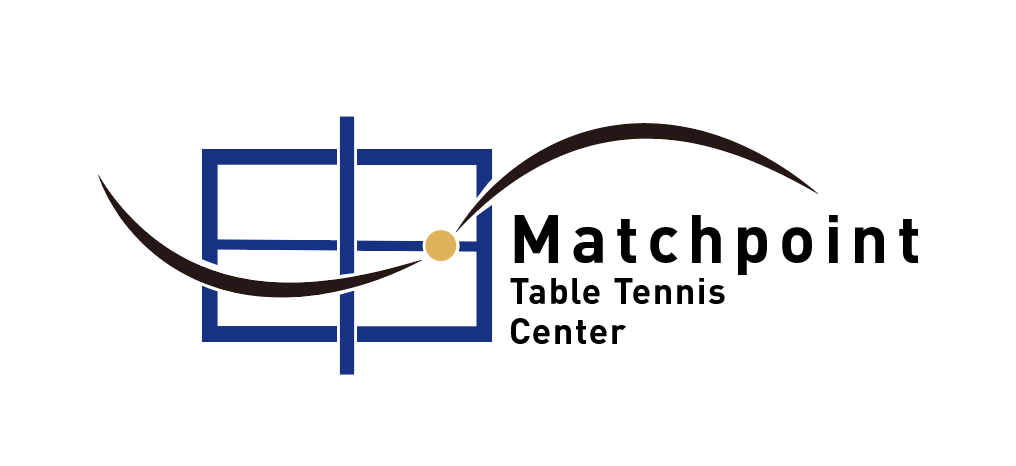 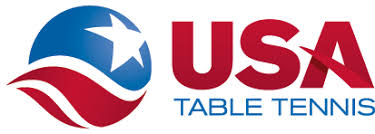 Program information:YOUTH BEGINNER TRAINING:  Saturday 10:30 – Noon, Thursday 7:00 – 8:30 pmNew players will be taught the basic strokes through the development of correct stroke mechanics and multi-ball drills.  They will also learn serving and receiving, basic footwork, and proper positioning.Members $35  Non-Members $40 ADULT TRAINING: Saturday 2:00 – 4:00 pmPlayers will be taught how to improve the basic skills they have already learned.  They will participate in advanced footwork multi-ball drills and learn how to counter topspin, backspin, and sidespin during rallies and serve receiving.Members $40  Non-Members $45ADVANCED YOUTH TRAINING:  Saturday 5 – 7:30 pmExperienced tournament players will participate in rigorous training consisting of:15-minute warm up1 hour group training with Coaches½ hour players training their fellow players45 minutes of match play or specialized table tennis physical training. Head Coach will evaluate the matchplay.   Members $40  Non-Members $45	  